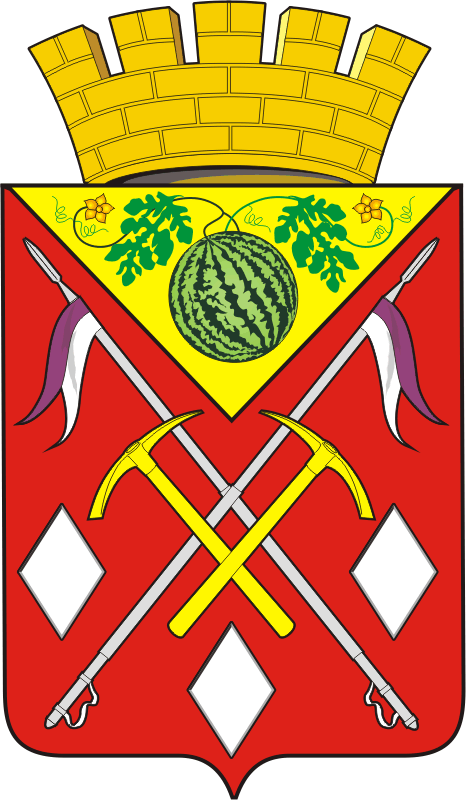 
В соответствии с Федеральным законом от 12.01.1996 N 7-ФЗ "О некоммерческих организациях", в целях оказания поддержки социально ориентированным некоммерческим организациям, постановляю:1.Внести в постановление администрации муниципального образования Соль-Илецкий городской округ от 10.07.2019 №1423-п «О порядке предоставления субсидий социально ориентированным некоммерческим организациям, осуществляющим свою деятельность на территории муниципального образования Соль-Илецкий городской округ» следующие изменения:1.1.Приложение № 2 к постановлению изложить в новой редакции согласно Приложению к настоящему постановлению.  2. Контроль за исполнением настоящего постановления возложить на исполняющего обязанности заместителя главы администрации Соль-Илецкого городского округа по социальным вопросам Граброва И.В.3.Постановление вступает в силу после его официального публикования (обнародования).Глава муниципального образования Соль-Илецкий городской округ		                                      А.А. КузьминРазослано: прокуратуре района, в дело, управлению образования, комитету по физической культуре, спорту, туризму, делам молодёжи и работе с общественными организациями, финансовому управлению.                                                                             Приложение                                                                         к постановлению администрации                                                                           муниципального       образования                                                                         Соль-Илецкий   городской округ                                                                               Оренбургской области                                                                               от 23.08.2019  N 1757-пПриложение №2                                                                          к постановлению администрации                                                                            муниципального       образования                                                                         Соль-Илецкий   городской округ                                                                               Оренбургской  области                                                                               от 10.07.2019 N 1423-пСоставкомиссии по предоставлению субсидийсоциально ориентированным некоммерческим организациямГрабров И.В. - председатель комиссии, исполняющий обязанности заместителя главы администрации Соль-Илецкого городского округа по социальным вопросам;Рейсбих А.Ю. - заместитель председателя, начальник управления образования администрации Соль-Илецкого городского округа;Шмелева Л.В. – секретарь комиссии, главный специалист комитета по физической культуре, спорту, туризму, делам молодёжи и работе с общественными организациями. Члены комиссии:Кононов Д.Д.–начальник юридического отдела администрации Соль-Илецкого городского округа;Литвинов А.А. – председатель комитета по физической культуре, спорту, туризму, делам молодёжи и работе с общественными организациями администрации Соль-Илецкого городского округа..АДМИНИСТРАЦИЯ
МУНИЦИПАЛЬНОГО
ОБРАЗОВАНИЯ
СОЛЬ-ИЛЕЦКИЙ
ГОРОДСКОЙ ОКРУГ
ОРЕНБУРГСКОЙ  ОБЛАСТИ
ПОСТАНОВЛЕНИЕ23.08.2019 № 1757-пО внесении изменений в постановление администрации муниципального образования Соль-Илецкий городской округ от 10.07.2019 №1423-п «О порядке предоставления субсидий социально ориентированным некоммерческим организациям, осуществляющим свою деятельность на территории муниципального образования Соль-Илецкий городской округ»О внесении изменений в постановление администрации муниципального образования Соль-Илецкий городской округ от 10.07.2019 №1423-п «О порядке предоставления субсидий социально ориентированным некоммерческим организациям, осуществляющим свою деятельность на территории муниципального образования Соль-Илецкий городской округ»